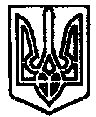       УКРАЇНА	ПОЧАЇВСЬКА  МІСЬКА  РАДАСЬОМЕ  СКЛИКАННЯШІСТДЕСЯТА СЕСІЯ РІШЕННЯВід «  » вересня 2020 року	№ПРОЕКТПро затвердження плану розвиткусоціальних послуг Почаївськоїоб’єднаної територіальної громадина період до 2023 року.Розглянувши проект плану розвитку соціальних послуг Почаївської об’єднаної територіальної громади на період до 2023 року «Про місцеве самоврядування в Україні», звіт про оцінку потреб у соціальних послугах Почаївської ОТГ Тернопільської області, керуючись Законом України «Про соціальні послуги», Законом України «Про місцеве самоврядування в Україні», Почаївська міська радаВИРІШИЛА:Затвердити план розвитку соціальних послуг Почаївської об’єднаної територіальної громади на період до 2023 року, що додається.Структурному підрозділу з питань соціального захисту Почаївської міської ради, Центру надання соціальних послуг Почаївської міської ради забезпечити виконання заходів передбачені в плані розвитку соціальних послуг.Контроль за виконання даного рішення покласти на постійну комісії з питань освіти, культури, охорони здоров’я, молоді,  спорту та соціального захисту населення Чубик А.В.Бондар Г.В.                                                                                                                                                                                              Додаток 1до рішення сесії міської ради№ _____   від «   » вересня 2020 рокуПЛАН РОЗВИТКУ СОЦІАЛЬНИХ ПОСЛУГ ПОЧАЇВСЬКОЇ ОБ’ЄДНАНОЇТЕРИТОРІАЛЬНОЇ ГРОМАДИ НА ПЕРІОД ДО 2023 РОКУ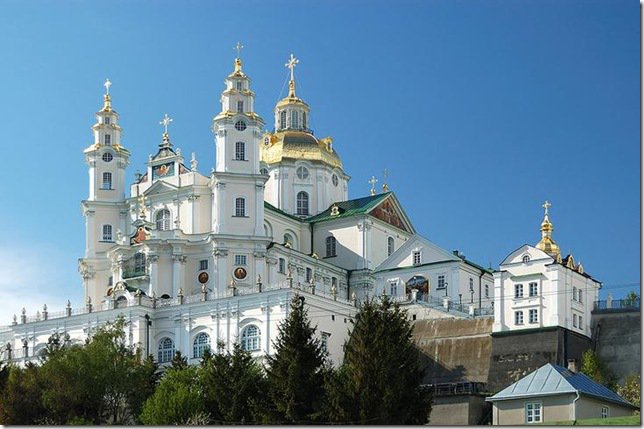 Почаїв, 2019 р.ЗМІСТЗМІСТВступУгодою про грант №TFOA8367 від 27 вересня 2018 року Японський фонд соціального розвитку (JSDF) через Міжнародний банк реконструкції та розвитку надав Урядові України грант на впровадження проекту “Надання соціальних послуг в Україні».Метою проекту є надання підтримки об’єднаним територіальним громадам Тернопільської та Одеської областей для посилення їх спроможності у забезпеченні мешканців якісними соціальними послугами, підвищення доступу до соціальної та комунальної інфраструктури громади, поліпшення охоплення послугами вразливих груп населення (літніх людей, інвалідів, сімей, що знаходяться у складних життєвих обставинах). Проект відповідає цілям Стратегії подолання бідності в Україні на 2016-2020 рр., яка покликана забезпечити доступ до соціальних послуг та зменшити ризики їх неотримання сільським населенням та вразливими групами населення.Почаївська міська об’єднана територіальна громада (далі – Почаївська ОТГ) бере участь у Проекті «Надання соціальних послуг в громаді», який реалізовується завдяки фінансовій підтримці Японського фонду соціального розвитку (JSDF). Для цього радою проведено збори членів об’єднаної територіальної громади із започаткування Партнерства з Впровадження Мікро-проектів за підтримки Японського фонду соціального розвитку (JSDF) через Міжнародний банк реконструкції та розвитку, виконавцем якого є Український фонд соціальних інвестицій (УФСІ) та обрано  ініціативну групу Партнерства з Впровадження мікро-проектів(ПВМП), яка відповідає за підготовку Плану розвитку соціальних послуг Почаївської ОТГ на період до 2023 року та впровадження мікро-проектів, здійснення моніторингу діяльності і звітування. Розробка Плану розвитку соціальних послуг на період до 2023 року Почаївської ОТГ здійснювалася на основі Звіту про оцінку потреб громади у соціальних послугах, що проводилася у період з 20 червня по 20 вересня 2019 року експертами Консультаційної компанії із залученням Партнерів з впровадження мікро-проектів (Список партнерів -учасників наведено у Додатку 1). Оцінка потреб проводилася з метою визначення потреби у соціальних послугах Почаївської ОТГ для покращення охоплення вразливих груп населення необхідними соціальними послугами та розвитку системи соціальних послуг у громаді.Розділ 1. Основні проблеми надання соціальних послуг у Почаївській міській громаді та пріоритетні вразливі групи населенняАдміністративний центр ОТГ:  м. Почаїв.  До складу ОТГ входять  4 населених пункти.  Площа населених пунктів територіальної громади: 54.2 кв. км. Переважна більшість населення 81% проживає в  місті, 19% в селах. Населення ОТГ станом на 01.01.2019 року становить 9395  особи, з яких 48% - чоловіки та 52 %  – жінки. Працездатне населення складає  54,9 % від загальної чисельності населення.  Майже 19,2 % населення (1808 осіб) - це особи похилого віку. Населення у віці 0-17 років складає  24,5 % (2303 особи).У громаді відмічається скорочення населення та зменшення народжуваності та збільшення частки осіб похилого віку.Серед основних чинників, що утруднюють доступ представників вразливих груп населення до соціальних послуг було виділено наступні: недостатній обсяг соціальної послуг и з догляду стаціонарного; відсутність фахівців, які б могли професійно працювати з проблемою домашнього насильства; відсутність соціальних послуг для осіб та дітей з інвалідністю; велика кількість бездомних осіб та осіб з алкогольною залежністю на території громади, які не є мешканцями громади.Згідно отриманих під час проведення оцінки потреб даних, пріоритетними вразливими групами населення для громади є: особи похилого віку; особи/діти з інвалідністю; сім’ї/діти у СЖО; діти-сироти та діти, позбавлені батьківського піклування; особи, які відбували покарання (у місцях позбавлення волі на певний строк, без позбавлення волі, особи, які відбули покарання); учасники АТО та ООС; діти під опікою/піклуванням; особи/діти з психічними захворюваннями; внутрішньо переміщені особи; особи (хворі), які потребують паліативної допомоги; особи зі вживання психоактивних речовин; особи, які постраждали від насильницьких та протиправних дій; малозабезпечені особи/сім’ї; бездомні особи; молодь; бездоглядні діти.Також, у стаціонарних інтернатних закладах області перебуває 9 дітей, які повертатимуться у громаду внаслідок проведення процесу деінституціалізації.Розділ 2. Соціальні послуги для вразливих груп населення у Почаївській ОТГУ громаді не створено структурний підрозділ з питань соціального захисту. Прийом мешканців організовано у старостинських округах.Послуги мешканцям ОТГ надаються РЦСССДМ Кременецької районної державної адміністрації, якому делеговані Почаївською міською радою відповідні повноваження та передані кошти у вигляді трансферту та Кременецьким територіальним центром соціального обслуговування (надання соціальних послуг) в його складі 16 соціальних робітників, які обслуговують громадян на території Почаївської ОТГ (віддалені робочі місця), який також надає послуги на умовах співфінансування. Також послуги надає Служба у справах дітей Кременецької РДА. На території ради також функціонує паліативний відділ Почаївської районної комунальної лікарні. Даний заклад обслуговує населення Почаївської ОТГ та навколишніх сіл, що не входить до складу об’єднаної громади. Заклад перебуває на балансі Кременецької районної ради та є спільною комунальною власністю району. Також на території ОТГ є психоневрологічний будинок-інтернат, де мешканці також можуть отримувати послуги.Окрім того в ОТГ функціонує ГО «В майбутнє – разом» м. Почаїв», яка об’єднує батьків, котрі мають дітей з інвалідністю. За її підтримки створена кімната реабілітації для дітей з інвалідністю.Загалом, мешканці громади мають змогу отримати 9 соціальних послуг та у наданні 1 - виявлена потреба.Зокрема, вразливі категорії населення можуть отримати наступні соціальні послуги, рівень охоплення якими (задоволена потреба, складає, відповідно, у %): консультування (51%), натуральна допомога (53%), соціальний супровід (61%), догляд і виховання дітей в умовах, наближених до сімейних (50%), соціальна профілактика (41%), догляд вдома (79%), соціальна адаптація (65%), представництво інтересів (83%), соціальний супровід сімей, у яких виховуються діти-сироти і діти, позбавлені батьківського піклування (70%).Виявлена потенційна потреба у наданні соціальної послуги: догляду стаціонарного.Таким чином, у громаді необхідно як розширити перелік соціальних послуг що надаються, зокрема, впровадити 1 нову послугу – догляду стаціонарного, так і суттєво збільшити рівень охоплення соціальними послугами, які мешканці громади отримували в районних службах.Розділ 3. Пропонований обсяг надання/закупівлі соціальних послуг вразливим категоріям населення Почаївської ОТГДля організації надання соціальних послуг вразливим категоріям населення у Почаївській ОТГ планується створити КУ «Центр надання соціальних послуг», складовою якого стане, також, «Молодіжний центр».Зазначений Центр зможе забезпечити збільшення обсягів та якісне надання уже існуючих соціальних послуг наступним категоріям населення, а саме: догляд вдома – 255 осіб, у тому числі:  одинокі особи похилого віку - 190; особи з інвалідністю - 65;консультування – 794 особи, у тому числі: одинокі особи похилого віку - 227,  сім'ї, які перебувають у складних життєвих обставинах - 7, особи з психічними захворюваннями - 12, особи, які постраждали від насильницьких та протиправних дій - 40, бездомні особи -30, учасники АТО та ООС - 26,  молодь - 200, діти з інвалідністю - 42, діти –сироти та діти позбавленні батьківського піклування - 20, діти під опікую/піклуванням - 3, особи, які відбували покарання (у місцях позбавлення волі) - 11, особи з інвалідністю - 37, особи (хворі), які потребують паліативної допомоги - 122, особи з проблемами ВІЛ/СНІДу та вживання психоактивних речовин - 2, діти з психічними захворюваннями - 8,  ВПО- 7;соціальна профілактика – 604 особи, у тому числі: сім’ї у СЖО – 7, одинокі особи похилого віку -198, особи з психічними захворюваннями -15, особи, які постраждали від насильницьких та протиправних дій – 40, бездомні особи – 30, учасники АТО та ОСС – 26, молодь – 200, діти з інвалідністю – 54, діти-сироти та діти позбавленні батьківського піклування – 20, діти під опікую/піклуванням – 3, особи, які відбули покарання в місцях позбавлення волі на певний строк – 11; соціальний супровід - 23 особи, у тому числі: особи з психічними захворюваннями – 12, особи, які відбували покарання в місцях позбавлення волі на певний строк -11; соціальний супровід сімей, у яких виховуються діти сироти і діти, позбавлені батьківського піклування – 10, у тому числі: особи/сім’ї, які перебувають в складних життєвих обставинах – 7, діти під опікую/піклуванням – 3; догляд і виховання дітей в умовах, наближених до сімейних – 6, у тому числі: бездоглядні діти – 1, діти-сироти та діти позбавленні батьківського піклування – 5, діти, які перебувають у складних життєвих обставинах – 3; представництво інтересів – 257, у тому числі: особи з психічними захворюваннями – 12, особи, які перебувають у складних життєвих обставинах – 5, особи, які відбували покарання у місцях позбавлення волі на певний строк -2, особи з інвалідністю – 52, особи похилого віку – 186; соціальна адаптація – 342, у тому числі:  сім’ї, які перебувають у складних життєвих обставинах – 7, особи похилого віку – 227, особи з психічними захворюваннями – 12, особи, які постраждали від насильницьких та протиправних дій – 40, бездомні особи – 30, учасники АТО та ОСС – 26; натуральна допомога – 202, у тому числі: одинокі особи похилого віку та особи з інвалідністю – 120, учасники АТО – 26, малозабезпечені особи – 56.Також, створення центру допоможе впровадити нову соціальну послугу: догляду стаціонарного – 8 осіб, у тому числі:  одинокі особи похилого віку т- 6; особи з інвалідністю – 2.Окрім того, саме співробітники «Центру надання соціальних послуг», разом з працівниками управління освіти, культури, молоді і спорту, праці та соціального захисту, будуть вповноважені створити робочу групу в ОТГ, яка має налагодити діалог з фахівцями інтернатних закладів, з консультантами проекту з реформування інтернатних закладів, задля отримання детальної інформації про 9 дітей, які перебувають в інтернатних закладах,  вивчення кожної ситуації індивідуально, і розроблення плану заходів щодо повернення та влаштування дітей у громаді.Розділ 4. Фінансові та кадрові потреби для забезпечення потреб виявлених вразливих груп населення необхідними соціальними послугами. Джерела та необхідні обсяги фінансування (співфінансування) для розвитку соціальних послуг, закупівлі соціальних послугДля покращення якості та доступності соціальних послуг вразливих груп населення громади, буде створено оптимальну модель організації соціальних послуг в громаді з використанням наявних матеріальних, фінансових і кадрових ресурсів, що дасть можливість самостійно вирішувати власні соціальні проблеми та самостійно управляти соціальною інфраструктурою, а саме:1)	створено структурний підрозділ з питань соціального захисту та укомплектовано 3 ФСР з відповідною освітою;2)	створено Центр надання соціальних послуг, складовою якого стане Молодіжний центр. Буде створено  14 робочих місць.Загалом, протягом 2020-2022 років, на розбудову системи надання соціальних послуг у Почаївській громаді передбачається витратити 3 мільйони 813 тисяч 856 гривень, з місцевого бюджету та 140 тисяч  доларів залучити грантових коштів проекту «Надання соціальних послуг у громаді».За кошти місцевого бюджету передбачається: створити структурний підрозділ з питань соціального захисту та укомплектувати його 3 ФСР з відповідною освітою, на що закладено 284 тисяч 856 гривень, створити робочу групу в ОТГ для налагодження діалогу з фахівцями інтернатних закладів, з консультантами проекту з реформування інтернатних закладів, задля отримання детальної інформації про кожну дитину, яка перебуває в інтернатних закладах передбачено 10 тисяч гривень, на процедуру створення Центру надання соціальних послуг передбачено 1 тисячу гривень, на збільшення обсягів надання уже існуючих та впровадження нових соціальних послуг населенню – 100 тисяч гривень, витрати на утримання Центру надання соціальних послуг включно з Молодіжним центром складуть 3 мільйони 288 тисяч гривень, на закупівлю соціальних послуг з використанням механізму соціального замовлення планується витратити 130 тисяч гривень.Для реалізації інших запланованих заходів громада сподівається отримати грантові кошти від проекту «Надання соціальних послуг у громаді». Зокрема, на укомплектування Центру надання соціальних послуг обладнанням та меблями – 20 тисяч 56 доларів, на капітальний ремонт та облаштування приміщення (закупівлю меблів і обладнання)  Молодіжного центру – 104,943 тисячі доларів (з них 68,016 тисяч на ремонт та 36,927 тисяч на меблі й обладнання), на навчання, підвищення кваліфікації працівників структурного підрозділу з питань соціального захисту та Центру надання соціальних послуг – 12 тисяч доларів, на розробку і впровадження комунікаційної стратегії щодо  залучення громадських організацій, що діють на території ОТГ, до створення інтегрованої моделі надання соціальних послуг – 2 тисяч доларів, на проведення інформаційної  кампанії щодо системи надання соціальних послуг для різних категорій населення ОТГ – 1 тис. доларів.Більш детальну інформацію щодо фінансових та кадрових потреб громади для забезпечення виявлених вразливих груп населення необхідними соціальними послугами, й щодо джерел та обсягів фінансування (співфінансування) для розвитку соціальних послуг, закупівлі соціальних послуг наведено у Плані заходів із розвитку соціальних послуг Почаївської ОТГ на період до 2023 року (додаток 2).Розділ 5. Пропозиції щодо заходів для забезпечення надання соціальних послуг відповідно до потреби Почаївської ОТГВідповідно до проведеної оцінки потреб та консультацій з групою Партнерства з впровадження мікро-проектів (ПВМП), було сформовано наступні пропозиції, що дозволять організувати надання соціальних послуг у громаді якісно, в повному обсязі, з дотриманням нормативно-правових процедур. Зазначені пропозиції було покладено за основу при розробці Плану заходів із розвитку соціальних послуг Почаївської ОТГ на період до 2023 року. Зокрема, передбачається:Систему адміністрування соціальних послуг привести у відповідність до Методичних рекомендацій щодо організації та забезпечення діяльності об’єднаної територіальної громади у сфері соціального захисту населення та захисту прав дітей, що затверджені наказом Мінсоцполітики від 14.06.2018 року № 890, зокрема: створити структурний підрозділ з питань соціального захисту населення;передбачити в штатному розписі виконавчого органу громади та укомплектувати спеціалістами з вищою освітою за спеціальністю відповідної галузі знань посади фахівців із соціальної роботи відповідно до нормативів, визначених Методичними рекомендаціями щодо виконання власних (самоврядних) повноважень об'єднаної територіальної громади у сфері соціального захисту населення, затверджених наказом Мінсоцполітики від 19.01.2016 р. №26: ввести до штатного розпису посади 3 ФСР. Орієнтуватися на забезпечення гендерного балансу  при прийомі на роботу;забезпечити щорічно проведення оцінки потреб населення Почаївської міської ОТГ в соціальних послугах відповідно до наказу Міністерства соціальної політики України від 20 01.2014 р. № 28 «Про затвердження Порядку визначення потреб населення адміністративно-територіальної одиниці у соціальних послугах», зареєстрованого в Міністерстві юстиції України 7 лютого 2014 р. за № 253/25030, із широким залученням представників вразливих груп населення, громадських організацій з метою формування соціального бюджету та розвитку соціальної інфраструктури;розвивати кадровий потенціал громади через навчання та підвищення кваліфікації посадових осіб місцевого самоврядування, надавачів соціальних послуг, інших фахівців, що працюють в ОТГ та задіяні у наданні соціальних послуг, у рамках тренінгових програм проектів «Надання соціальних послуг в громаді», освітніх програм «Соціальна робота» вищих навчальних закладів України тощо; провести навчання персоналу з питань проведення індивідуальної оцінки потреб, моніторингу та оцінки якості соціальних послуг, організації надання платних соціальних послуг тощо; вжити заходів щодо запровадження автоматизації процесів обробки та передавання документів заявників з питань соціального захисту населення від фронт-офісу до бек-офісу (придбання комп’ютерної техніки,  провести навчання по роботі з основними офісними комп’ютерними програмами для відповідальних/уповноважених осіб з метою покращення навичок використання інформаційних технологій у щоденній роботі, зокрема для обробки і передавання документів заявників, що стосуються питань соціального захисту, від фронт-офісу до бек-офісу);забезпечити заповнення електронних баз даних отримувачів та надавачів соціальних послуг ОТГ;розробити та впровадити комунікаційну стратегію щодо залучення громадських організацій, які вже діють на їх території, до створення інтегрованої моделі надання соціальних послуг. Залучити громадські організації до надання соціальних послуг мешканцям громади шляхом соціального замовлення, державно-приватного партнерства, конкурсу соціальних проектів, соціальних програм тощо;розглянути можливість для запровадження у громаді послуг «соціального таксі», що дозволить забезпечувати транспортування осіб з інвалідністю до центрів надання соціальних послуг сусідніх громад у рамках міжмуніципального співробітництва;здійснювати пошук додаткових форм фінансування соціальних послуг, таких як: підготовка та подання грантових заявок, залучення коштів субвенцій з державного бюджету на інтегровані послуги, коштів інвесторів, благодійників тощо; створити робочу групу в ОТГ, яка має налагодити діалог з фахівцями інтернатних закладів, з консультантами проекту з реформування інтернатних закладів задля отримання детальної інформації про кожну дитину, яка перебуває в інтернатних закладах, детально вивчити ситуації дітей-сиріт та дітей, позбавлених батьківського піклування. За результатами проведеної роботи,  до 01.01.2020 року, розробити та затвердити план заходів на наступні два роки щодо повернення та влаштування дітей у громадах. Інформацію по кожній дитині внести до інформаційної системи  отримувачів соціальних послуг;розробити заходи, направлені на інформування населення про соціальні послуги, вразливі групи населення, права та умови отримання соціальних послуг. Рекомендується використовувати наступні ресурси/заходи: збори громади, телефонне інформування потенційних отримувачів послуг, проведення інформаційних зустрічей, розміщення інформаційних матеріалів в публічних місцях, доступні веб-ресурси тощо, а також залучаючи до цієї роботи волонтерів, релігійні та громадські організації;створити КУ «Центр надання соціальних послуг», функціонування якого дозволить забезпечити надання визначеного переліку соціальних послуг вразливим категоріям населення громади.Секретар міської ради 					В.Я. УйванВступ2Розділ 1Основні проблеми надання соціальних послуг у Почаївській міській громаді та пріоритетні вразливі групи населення3Розділ 2Соціальні послуги для вразливих груп населення у Почаївській ОТГ3Розділ 3Пропонований обсяг надання/закупівлі соціальних послуг вразливим категоріям населення Почаївської ОТГ4Розділ 4Фінансові та кадрові потреби для забезпечення потреб виявлених вразливих груп населення необхідними соціальними послугами. Джерела та необхідні обсяги фінансування (співфінансування) для розвитку соціальних послуг, закупівлі соціальних послуг5Розділ 5Пропозиції щодо заходів для забезпечення надання соціальних послуг відповідно до потреби Почаївської ОТГ6Додаток 1Список Партнерів з впровадження мікро-проектів Почаївської ОТГДодаток 2 План заходів із розвитку соціальних послуг Почаївської ОТГ на період до 2023 року